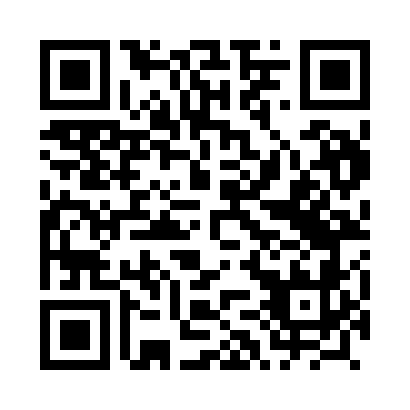 Prayer times for Muszynka, PolandWed 1 May 2024 - Fri 31 May 2024High Latitude Method: Angle Based RulePrayer Calculation Method: Muslim World LeagueAsar Calculation Method: HanafiPrayer times provided by https://www.salahtimes.comDateDayFajrSunriseDhuhrAsrMaghribIsha1Wed2:575:1312:335:387:5310:002Thu2:545:1112:335:397:5510:033Fri2:515:1012:335:397:5610:054Sat2:485:0812:325:407:5810:085Sun2:455:0612:325:417:5910:106Mon2:425:0512:325:428:0110:137Tue2:395:0312:325:438:0210:168Wed2:365:0212:325:448:0310:199Thu2:335:0012:325:458:0510:2110Fri2:304:5912:325:468:0610:2411Sat2:274:5712:325:468:0810:2712Sun2:244:5612:325:478:0910:3013Mon2:204:5412:325:488:1010:3214Tue2:174:5312:325:498:1210:3515Wed2:164:5212:325:508:1310:3816Thu2:164:5012:325:518:1510:4117Fri2:154:4912:325:518:1610:4118Sat2:154:4812:325:528:1710:4219Sun2:144:4612:325:538:1910:4220Mon2:144:4512:325:548:2010:4321Tue2:134:4412:325:548:2110:4422Wed2:134:4312:325:558:2210:4423Thu2:124:4212:335:568:2410:4524Fri2:124:4112:335:578:2510:4525Sat2:124:4012:335:578:2610:4626Sun2:114:3912:335:588:2710:4727Mon2:114:3812:335:598:2810:4728Tue2:114:3712:335:598:2910:4829Wed2:114:3612:336:008:3010:4830Thu2:104:3612:336:018:3210:4931Fri2:104:3512:336:018:3310:49